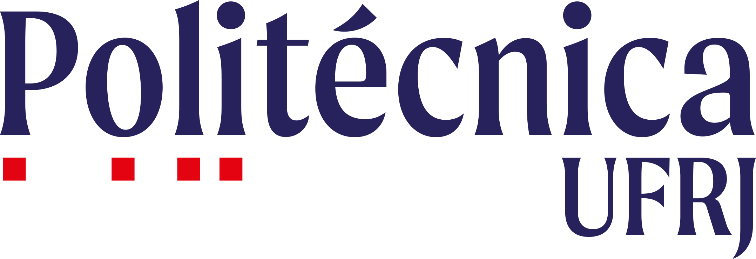 Diretoria Adjunta de Gestão e Infraestrutura - DAGINADA CONSTARio de Janeiro, 28 de junho de 2022	Declaramos que Fulano de Tal, DRE n° 123456789, encontra-se em situação regular e não possui nenhum bem público da Escola Politécnica da Universidade Federal do Rio de Janeiro sob seu poder.Cordialmente,________________________________Nome do servidorSIAPE: 0000000